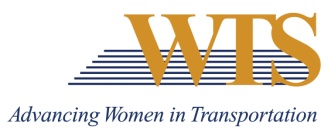 2022 WTS INTERNATIONAL AWARD NOMINATIONINNOVATIVE TRANSPORTATION SOLUTIONSCOVER SHEET The Innovative Transportation Solutions award salutes an innovative transportation project led by a woman.Awards are competitive and based on the nominee's specific goals and achievements.  Please complete the contact information, summary response and supplemental responses. Nominations must be submitted as 1 PDF and are due via this google form by Monday, October 25 at 5 pm. Questions? Contact Emily Jorgensen at emily.jorgensen@co.washington.mn.us Nominee InformationName: Title:Agency: Email: Phone: Your InformationName: Title:Agency: Email: Phone: 2022 INNOVATIVE TRANSPORTATION SOLUTIONS AWARDSUMMARY FORMThe Innovative Transportation Solutions award salutes an innovative transportation project led by a woman. Describe why this nominee deserves to win.  Max 500 words.2022 INNOVATIVE TRANSPORTATION SOLUTIONS AWARDQUESTIONS FORMThe Innovative Transportation Solutions award salutes an innovative transportation project led by a woman. Respond to the following prompts and describe why this nominee deserves to win.  Max 500 words.Describe the purpose of the transportation initiative, solution, project or policy and the number of women involved from initiation to completion.Identify the key elements of the project and how the female project manager successfully implemented those elements.Illustrate how the female project manager successfully met and overcame challenges.Explain how the project achieved its purpose.